Dokonalá DMDU - skvělá společnost  vhodného Vývoje https://DMDU.kvalitne.czSbližování, Sdílení, SMYSLnost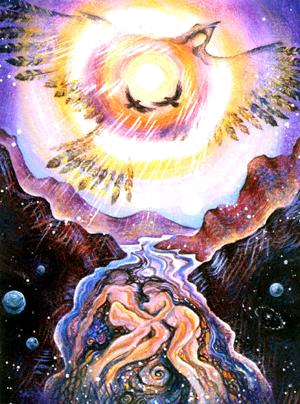 Přihlášení ke studiu v naší šikovné Škole: Přes email DMDU@email.cz či +420792964077.